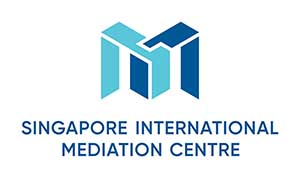 Mediator’s Curriculum VitaePersonal ParticularsFirst Name:      Walter Last Name:      ScottPrefix (e.g. Hon., Justice etc, if applicable):Suffix (e.g. QC, KC, SC etc, if applicable):     CD, KC Organization:      Walter H. ScottDesignation:       King’s CounselDomicile / Usual Place of Business (Country):     JamaicaNationality / Nationalities:     JamaicanLanguages (Proficient for Mediation):     EnglishPractice Areas Please select as many areas as may be applicable. This information will be included in SIMC’s website.Educational / Professional Background1983 – University of the West Indies (LLB, Upper Second-Class Honours)1985 – Norman Manley Law School (Certificate of Legal Education) Mediation Education and Training (if applicable)2023 - Singapore International Mediation Centre (Certification)Mediation Experience (if applicable)Professional Affiliations (if applicable)              Current DirectorshipChairman of Supreme Ventures Guyana Holdings Inc., Chairman of Supreme Ventures Enterprises Inc. Chairman of McKayla Financial Services Limited. Director Mayberry Investments Limited. Director Supreme Ventures Gaming Limited. Director Supreme Ventures Services Limited. A Member of the Council of the University of the West IndiesMembershipsJamaica Bar AssociationCommonwealth Lawyers AssociationKingston Cricket ClubPrivate Sector Organization of Jamaica (PSOJ)The Liguanea Club